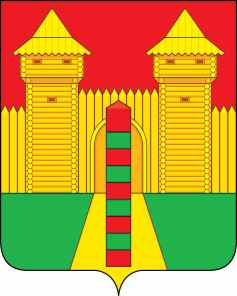 АДМИНИСТРАЦИЯ  МУНИЦИПАЛЬНОГО  ОБРАЗОВАНИЯ «ШУМЯЧСКИЙ   РАЙОН» СМОЛЕНСКОЙ  ОБЛАСТИПОСТАНОВЛЕНИЕот 27.11.2023г. № 550          п. ШумячиВо исполнении Плана оптимизации государственных и муниципальных услуг, одобренного Подкомиссией по совершенствованию процессов предоставления государственных и муниципальных услуг Правительственной комиссии по цифровому развитию, использованию информационных технологий для улучшения качества жизни и условий ведения предпринимательской деятельности (Протокол от 31.01.2023 № ЕК-П10-7пр), в соответствии с Градостроительным Кодексом Российской Федерации, Федеральными законами от 06.10.2003 г. № 131-ФЗ «Об общих принципах организации местного самоуправления в Российской Федерации», от 27.07.2010г. №210-ФЗ «Об организации предоставления государственных и муниципальных услуг», Уставом Администрации муниципального образования «Шумячский район» Смоленской областиАдминистрация муниципального образования «Шумячский район» Смоленской областиП О С Т А Н О В Л Я Е Т:Внести в Административный регламент предоставления Администрацией муниципального образования «Шумячский район» Смоленской области муниципальной услуги « Направление уведомления о соответствии построенных или реконструированных объектов индивидуального жилищного строительства или садового дома требованиям законодательства Российской Федерации о градостроительной деятельности» на территории муниципального образования «Шумячский район» Смоленской области», утвержденный постановлением Администрации муниципального образования «Шумячский район» Смоленской области   от 17.03.2023 г. № 105, следующие изменения:1.1.  пункт 2.7 «Срок предоставления муниципальной услуги» изложить в следующей редакции: «Срок предоставления муниципальной услуги составляет:- не более четырех рабочих дней со дня поступления уведомления об окончании строительства, представленного способами, указанными в пункте 2.11 настоящего Административного регламента, в уполномоченный орган;- в случае, предусмотренном частью 8 статьи 51-1 Градостроительного кодекса Российской Федерации, не более пяти рабочих дней со дня поступления уведомления об окончании строительства в уполномоченный орган»1.2 пункт 2.8 «Правовые основания для предоставления муниципальной услуги» дополнить словами «Градостроительный кодекс Российской Федерации, Федеральный закон от 27.07.2010 г. №210-ФЗ «Об организации предоставления государственных и муниципальных услуг», Приказ Минстроя России от 19.09.2018г. №591/пр «Об утверждении форм уведомлений, необходимых для строительства или реконструкции объекта индивидуального жилищного строительства или садового дома»»Настоящее постановление вступает в силу со дня его подписания.Глава муниципального образования«Шумячский район» Смоленской области                                        А.Н. ВасильевО внесении изменений в Административный регламент Администрации муниципального образования «Шумячский район» Смоленской области предоставления муниципальной услуги «Направление уведомления о соответствии построенных или реконструированных объектов индивидуального жилищного строительства или садового дома требованиям законодательства Российской Федерации о градостроительной деятельности» на территории муниципального образования «Шумячский район» Смоленской области» 